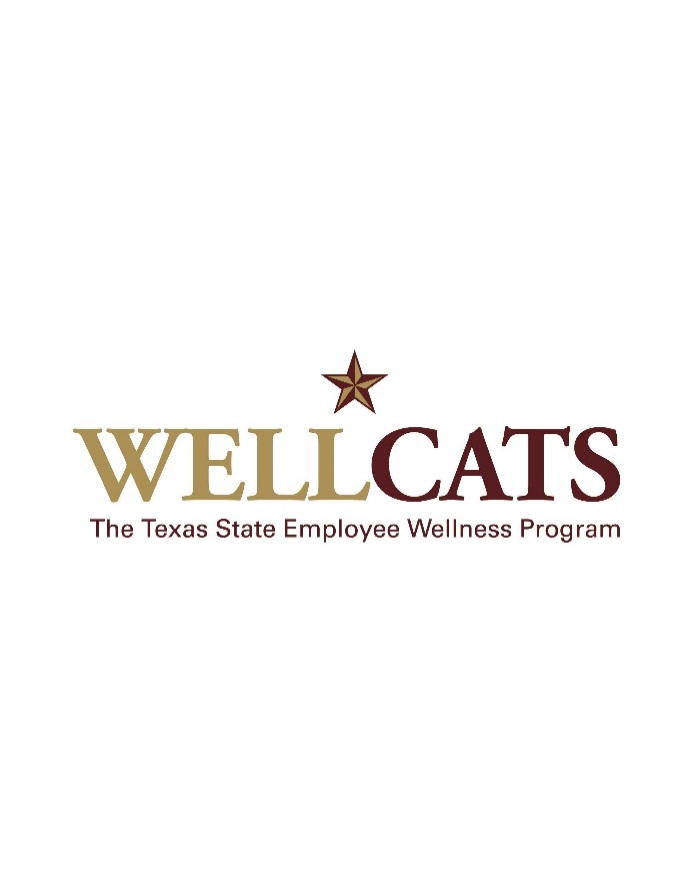 Asian Peanut Cole Slaw			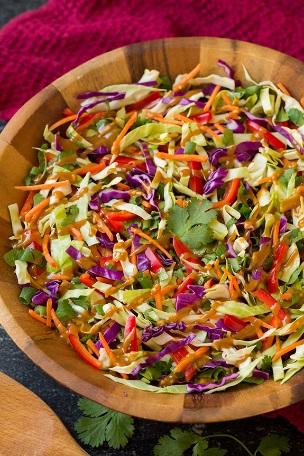 3-4 SERVINGS (1 cup per serving)Nutrition Facts per Serving: Calories: 94        Protein (g): 4Fat (g): 8            Carbohydrate (g): 2Ingredients: Instructions:Combine peanut butter, warm water, rice vinegar, lime juice, fresh ginger, Sriracha sauce, and soy sauce in a bowl and mix well until texture is smooth and creamy.Combine all other ingredients and toss with peanut sauce.3 tbsp.Peanut butter2 tbsp.Warm water3 tbsp.Rice vinegar2 tbsp.Lime juice1 tbsp.Fresh ginger, minced1 ½ tsp.Sriracha (or other Asian hot sauce)½ tsp.Soy sauce (low sodium, preferably)3 cupsRed cabbage, thinly sliced3 cupsGreen cabbage, thinly sliced1Medium sized carrot, cut into small strips1/3 cupGreen onions, thinly slicedOptional: red bell pepper slices, chopped peanuts, edamame, chopped cilantro, etc.